СОВЕТ  ДЕПУТАТОВ ДОБРИНСКОГО МУНИЦИПАЛЬНОГО РАЙОНАЛипецкой области29-я сессия VII-го созываРЕШЕНИЕ17.08.2023г.                                 п.Добринка	                                   №236-рсО внесении изменений в Положение  «Об упорядочении оплаты труда работников, заключивших трудовой договор о работе в органах местного самоуправления Добринского муниципального района»Рассмотрев представленный администрацией Добринского муниципального района проект изменений в Положение «Об упорядочении оплаты труда работников, заключивших трудовой договор о работе в органах местного самоуправления Добринского муниципального района», принятое решением Совета депутатов Добринского муниципального района от 26.01.2018 №208-рс (с внесенными изменениями решениями Совета депутатов Добринского муниципального района: от 12.02.2019 №262-рс, от 28.12.2021 №104-рс), руководствуясь ст.27 Устава Добринского муниципального района, учитывая решение постоянной комиссии по экономике, бюджету, муниципальной собственности и социальным вопросам, Совет депутатов Добринского муниципального районаР Е Ш И Л:1. Принять изменения в Положение «Об упорядочении оплаты труда работников, заключивших трудовой договор о работе в органах местного самоуправления Добринского муниципального района» (прилагаются).2. Направить указанный нормативный правовой акт главе Добринского муниципального района для подписания и официального опубликования.3. Настоящее решение вступает в силу со дня его официального опубликования. Председатель Совета депутатовДобринского муниципального района 	                    	   	       М.Б.Денисов                                                                           Приняты                                                                              решением Совета депутатов                                                                            Добринского муниципального района                                                                            от 17.08.2023г. №236-рсИЗМЕНЕНИЯ в Положение «Об упорядочении оплаты труда работников, заключивших трудовой договор о работе в органах местного самоуправления Добринского муниципального района»Внести в Положение «Об упорядочении оплаты труда работников, заключивших трудовой договор о работе в органах местного самоуправления Добринского муниципального района», принятого решением Совета депутатов Добринского муниципального района от 26.01.2018 №208-рс (с внесенными изменениями решениями Совета депутатов Добринского муниципального района: от 12.02.2019 №262-рс. 28.12.2021 №104-рс), следующие изменения:п. 1.3.  ст. 1 изложить в следующей редакции:«1.3. Установить ежемесячную надбавку за выслугу лет (за исключением следующих должностей: водитель служебного легкового автомобиля, уборщик служебных помещений, сторож) к должностному окладу в следующих размерах:Размер надбавки за выслугу лет устанавливается в приказе (распоряжении) о приеме на работу и назначении на должность.Увеличение размера ежемесячной надбавки за выслугу лет при изменении продолжительности стажа производится на основании решения руководителя, осуществляющего функции представителя нанимателя.При установлении надбавки за выслугу лет учитываются периоды:замещения государственных (муниципальных) должностей и должностей государственной (муниципальной) службы Российской Федерации;работы на выборных должностях на постоянной основе в органах государственной власти и органах местного самоуправления;работы в соответствующей отрасли или по специальности.».ГлаваДобринского муниципального района                                    А.Н. Пасынков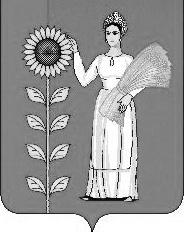 При стаже работыРазмер надбавки(в процентах)от 3 до 8 лет10от 8 до 13 лет15от 13 до 18 лет20от 18 до 25 лет25свыше 25 лет30